 Highlights from the Board Meeting of February 13, 2017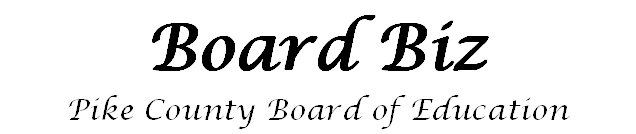 UP TO THE MINUTES….APPROVALS  Approved Financial Statement and Bank Reconcilements for the month of January, 2017Approved payment of payrolls for the month of January 2017 and account run dates of 1/24/17 and 2/07/17Accepted the bid for the construction of the Center of Advanced Academic and Accelerated Leaning. (CA3L)Approved permission for maintenance to provide assistance with installing several light fixtures at agency partner, Pike County Child Advocacy CenterApproved designation of February 20-24, 2017, as FFA Week.  Presentation by a FFA OfficerAdopted Policy 5.91 Suicide Awareness & PreventionAdopted Policy 7.94 Uniform Guidance for Federal ProgramsApproved permission for Banks Middle School’s fifth and sixth grade classes and teachers to travel to the Georgia Aquarium, May 9, 2017 in Atlanta, GA.  Expenses paid by Banks SchoolApproved permission for 26 students, Seth Wilcox and George Stringer to attend and compete in the 2017 Alabama Skills USA Leadership Conference, February 10, 2017 at Wallace State in Dothan, AL. Board to provide school bus and driverPERSONNEL MATTERS –Changes/AdditionsALL SCHOOLSAccepted resignation of Joshua Coates, Bus Driver. Effective February 17, 2017BANKS SCHOOLApproved Family Medical Leave for Phyllis Rodgers, CustodianApproved volunteer status for Talon O’Fearghail, ArcheryGOSHEN ELEMENTARYAccepted resignation of Kristen Growder, SPED Aide, Effective 1/17/2017Approved transfer of Angela Arthur from part-time SPED Aide to full time SPEDApproved employment of Ashleigh DeSandro, part-time SPED AideGOSHEN HIGHApproved volunteer status for Jesse Webb, BaseballApproved volunteer state for Shane Calhoun, softballCont. APPROVALSApproved permission for Sharon Sullivan to attend MEGA Conference, July 10-14, 2017 in Mobile, ALApproved permission for three students and Teresa Webb to attend the HOSA State leadership Conference, February 23-24, 2017 in Montgomery, AL.  Board to provide school bus and driverApproved permission for Julie Simmons to attend the Career Tech Spring Director’s Conference, April 19-22, 2017 in Perdido Beach, AL.  Expenses paid with Perkins funding.Approve permission for the GHS Math Dept. (19 students and 3 faculty members) to travel to and compete in the Math Tournament, February 3, 2017 in Enterprise.  Board to pay for school bus and driver.  RetroactiveApproved permission for Brooke Terry to attend the Child Nutrition Director’s Spring Conference and the Alabama School Nutrition Association’s meeting, March 2-4, 2017 in Birmingham, AL.  Expenses to be paid by the CNP.Approved permission for Aretha Jackson, Carolyn Wilson, Deborah Sessions, Virginia Rodgers, Sara Wilson, Annie Reynolds, and Karen Langston to attend the Alabama School Nutrition Association’s Meeting, March 3-4, 2017 in Birmingham, AL.  Expenses to be paid by the CNP.Approved permission for the GES 5th grade students to travel to the U.S. Space and Rocket Center, March 21, 2017 in Huntsville, AL.  Board to donate $500 toward the cost of the tripApproved permission for Nurses Pamela Moates, Liz Leveque, and Angie Long to attend the Annual MEGA Conference, July 10-14, 2017 in Mobile, AL. Expenses paid by General FundApproved permission for 44 students and 6 chaperones/Administrators to participate in the National Flight Academy’s Ambition Program, March 19-21, 2017 in Pensacola, FL.  Up to $10,000 to be paid by General FundAuthorize Dr. Bazzell prepare resolution seeking local legislation that would permit the PCBOE to purchase property insurance from private providers, if necessary.